SPORT   ATHLETIQUE   AUTERIVAIN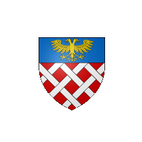 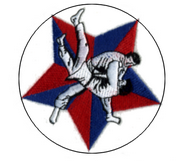 Section  J U D O6 , Route d’Espagne  31190  AUTERIVE 	       Tel : 05 61 50 89 49Site internet : http://judoauterive.forumpro.fr/ adresse email : judoauterive@wanadoo.frFICHE D’INSCRIPTION  SAISON 2017/2018JUDOKANom  ………………………………...  Prénom…………………..Sexe (M ou F) ……Date et lieu de naissance……………………………………………………………….Adresse……………………………………………………………………………………Ceinture : ………………………………………….    Poids : ………………………Baby : Je choisis  le mercredi  		ou 	le samedi	RESPONSABLES LEGAUX DU JUDOKAPère : Nom .…………………………………Prénom..………………………………..…           Adresse .………………………………………………………………….………...           Téléphones ………………………………………………………………….           E-Mail …………………………………………………………………………….Mère : Nom .…………………………………Prénom..………………………………..…           Adresse .………………………………………………………………….………...           Téléphones ……………………………………………………………………….           E-Mail …………………………………………………………………………….Coordonnées d’une autre personne à prévenir en cas d'urgence(si besoin) : Nom.……………………………………….Numéro de Tél..……………………. Je, soussigné(e)…………………………………, père, mère ou tuteur de l'enfant (Nom, Prénom) …………………………………… certifie avoir reçu et pris connaissance du règlement intérieur du S.A.A. Judo (12/11) et en accepte les dispositions. Autorise / n’autorise pas* la diffusion, sous toute forme de publication, des images me concernant ou concernant l’enfant dans le cadre des activités sportives et extra sportives pratiquées au sein du Club.	*rayer la mention inutile Je dégage le S.A. AUTERIVE Judo de toute responsabilité en dehors des heures de cours. De même, j'autorise les responsables élus ou les professeurs chargés des cours à faire soigner mon enfant et à faire pratiquer toute intervention d'urgence selon les prescriptions du médecin à l'entraînement ou en compétition.A Auterive, le …………………………………...Signature	